Petek, 27.3.2020PREHRANAPomagaj staršem pri pripravi mize in pospravljanju. Ne pozabi na temeljito umivanje rok!SAMOSTOJNO UČENJE 1. razred: Vadi pesmico Metuljček Cekinček3. razred: Vadi pesmico Žabja svatbaSPROSTITVENA DEJAVNOST: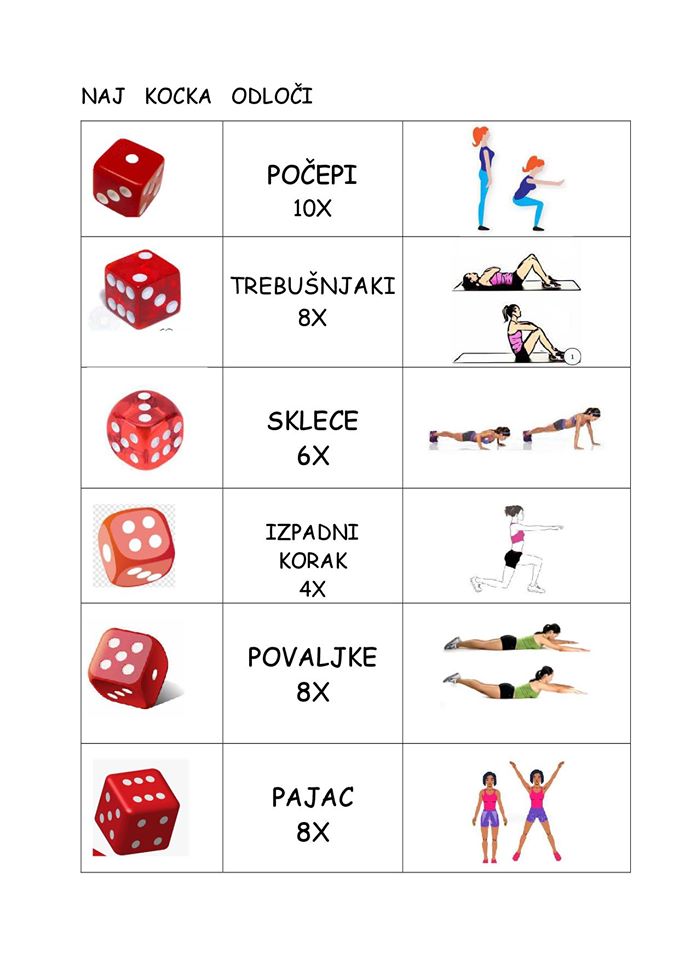 USTVARJALNO PREŽIVLJANJE PROSTEGA ČASA:Nariši, kako preživljaš dneve v času učenja na daljavo. Izberi dogodek iz tega tedna, ki se ti je najbolj vtisnil v spomin. Želim ti lep in ustvarjalen popoldan!Učiteljica Tanja